Генеральная Ассамблея ВОИССорок девятая (23-я очередная) сессияЖенева, 2–11 октября 2017 г.ОТЧЕТ О РАБОТЕ ПОСТОЯННОГО КОМИТЕТА ПО ПАТЕНТНОМУ ПРАВУ (ПКПП)подготовлен Секретариатом	В отчетный период Постоянный комитет по патентному праву (ПКПП) провел две сессии, а именно двадцать пятую сессию 12-15 октября 2016 г. и двадцать шестую сессию 3-6 июля 2017 г.  Обе сессии прошли под председательством г-жи Букуру Ионеску из Румынии.  	В ходе этих двух сессий ПКПП продолжил рассмотрение следующих пяти тем:  (i) ограничения и исключения из патентных прав;  (ii) качество патентов, включая системы возражения;  (iii) патенты и здравоохранение;  (iv) конфиденциальность сообщений между клиентами и их патентными поверенными;  и (v) передача технологий.  	Обсуждения на этих двух сессиях были основаны на нескольких предложениях, представленных различными делегациями, и документах, подготовленных Секретариатом.  Делегации обсудили эти предложения и документы под различными углами зрения и обменялись мнениями и опытом, что способствовало более глубокому пониманию тем.  Кроме того, организованные в рамках двадцать пятой сессии заседания для обмена информацией предоставили хорошую возможность государствам-членам обменяться мнениями и опытом и рассказать о существующих проблемах и способах их решения в случае каждой из этих тем.  	В частности, в ходе двадцать пятой сессии делегации обменялись информацией о практическом опыте эффективного применения исключений и ограничений и о возникающих в этой связи трудностях, а также о судебных прецедентах, касающихся конфиденциальности отношений между клиентами и патентными поверенными.  Комитет также продолжил обсуждение исследования по вопросу о применимости требования о раскрытии международных непатентованных наименований (МНН) в патентных заявках и патентах.  Кроме того, в ходе указанной сессии Секретариат представил усовершенствования на специально созданных веб-страницах в отношении (i) систем возражения и других механизмов административного аннулирования и признания патентов недействительными;  и (ii) передачи технологий.  В ходе двадцать пятой сессии были также организованы следующие четыре заседания для обмена информацией, на которых были рассмотрены различные вопросы, касающиеся патентов:  (i) заседание, посвященное обмену информацией о конкретном практическом опыте, включая судебные прецеденты, в связи с исключениями и ограничениями, которые доказали свою эффективность в решении задач развития и/или укреплении экономики;  (ii) заседание, посвященное обмену информацией на основе примеров и прецедентов в области оценки изобретательского уровня;  (iii) заседание, посвященное обмену информацией о национальном опыте в области использования связанных с патентами гибких возможностей в сфере здравоохранения для достижения задач охраны здоровья и преодоления трудностей в этой связи;  и (iv) заседание, посвященное обмену информацией о взаимосвязи между патентными системами и передачей технологий, а также о представленных экспертами из различных регионов реальных примерах в целях углубления понимания того, как достаточность раскрытия влияет на передачу технологий. 	В период между двадцать пятой и двадцать шестой сессиями ПКПП Секретариат завершил разработку вопросника по термину «качество патентов» и по сотрудничеству между патентными ведомствами в области поиска и экспертизы и направил его в государства-члены ВОИС и региональные патентные ведомства.  	Комитет обсудил представленные Секретариатом ответы на вышеуказанный вопросник на двадцать шестой сессии ПКПП.  Что касается вопроса о патентах и здравоохранении, то после организованного в ходе двадцать пятой сессии заседания, посвященного обмену опытом в отношении использования связанных с патентами гибких возможностей в сфере здравоохранения, на двадцать шестой сессии было представлено и рассмотрено исследование по вопросу о препятствиях, с которыми сталкиваются развивающиеся страны и наименее развитые страны (НРС) в области всестороннего использования гибких возможностей в сфере патентования, и их влияния на обеспечение доступа к недорогим и, в особенности, жизненно важным медикаментам в интересах общественного здравоохранения в этих странах.	Что касается будущей деятельности Комитета, то ПКПП продолжит свою работу на основании договоренностей  в отношении дальнейшей деятельности, достигнутых на его двадцать шестой сессии.  Комитет постановил, что не носящий исчерпывающего характера перечень вопросов будет оставаться открытым для дальнейшей проработки и обсуждения на двадцать седьмой сессии ПКПП.  Кроме того, без ущерба для мандата ПКПП, Комитет принял решение о том, что его работа на следующей сессии будет ограничена установлением фактов и на данном этапе не будет вести к гармонизации.  Программа дельнейшей работы по пяти темам на повестке дня ПКПП выглядит следующим образом:  По теме «Ограничения и исключения из патентных прав» Секретариат подготовит проект справочного документа по ограничениям и исключениям из патентных прав в контексте патентной охраны, который для каждого ограничения и исключения будет включать следующие элементы: (i) описание ограничения или исключения;  (ii) его цели и задачи;  (iii) применение на национальном/региональном уровне;  (iv) проблемы, с которыми сталкиваются государства-члены при его применении;  и (v) результаты его применения.  В качестве первого шага на двадцать седьмой сессии будет представлен проект справочного документа по исключениям для действий, связанных с получением разрешения от государственных регулирующих органов (так называемое исключение Болара).  Секретариат будет использовать всю имеющуюся у него информацию, собранную в ходе осуществления ПКПП своей деятельности, и предложит государствам-членам направить ему любые дополнительные материалы для подготовки данного проекта справочного документа.   По теме «Качество патентов, включая системы возражения» было принято решение, что Секретариат обновит резюме ответов на вопросник по термину «качество патентов» и по сотрудничеству патентных ведомств в области поиска и экспертизы с учетом дополнительных ответов, полученных от государств-членов и региональных патентных ведомств.  Кроме того, в ходе двадцать седьмой сессии будет проведено заседание для обмена информацией, посвященное дальнейшему изучению примеров и прецедентов в области оценки изобретательского уровня с особым упором на темы, предложенные в пункте 8 документа SCP/24/3 (Предложение делегации Испании).  Заседание для обмена информацией будет организовано с целью представления на двадцать восьмой сессии нового исследования по изобретательскому уровню.  Помимо этого, в ходе двадцать восьмой сессии будет проведено заседание продолжительностью в полдня для обмена информацией о сотрудничестве между патентными ведомствами в области поиска и экспертизы.  На заседании для обмена информацией, среди прочего, будут рассмотрены вопросы воздействия такого сотрудничества на процесс выдачи патентов и укрепление потенциала.  Что касается веб-страницы, посвященной механизмам возражения и административного аннулирования, то Секретариат будет продолжать обновлять материалы на этой веб-странице на основе информации, представленной государствами-членами и региональными патентными ведомствами.   По теме «Патенты и здравоохранение» было принято решение о том, что Секретариат дополнит исследование по вопросу о препятствиях, с которыми сталкиваются развивающиеся страны и НРС в области всестороннего использования гибких возможностей в сфере патентования, и их влияния на обеспечение доступа к недорогим и, в особенности, жизненно важным медикаментам в интересах общественного здравоохранения в этих странах (документ SCP/26/5) материалами, полученными от государств-членов и наблюдателей в ПКПП.  Секретариат также обновит исследование по вопросу о применимости требования о раскрытии международных непатентованных наименований (МНН) в патентных заявках и патентах (документ SCP/21/9) и представит его на двадцать седьмой сессии.  Кроме того, Комитет постановил провести заседание для обмена информацией по патентам и связанным с ними вопросам, касающимся доступа к лекарственным средствам.  В этой связи Секретариат пригласит экспертов из Всемирной организации здравоохранения (ВОЗ) и Всемирной торговой организации (ВТО) выступить с презентацией по вопросам, касающимся доступности непатентованных лекарственных средств в развивающихся странах и НРС.  Более того, Комитет проведет заседание продолжительностью в полдня для обмена информацией о публично доступных базах данных, касающихся статуса патентов, и данных о лекарственных средствах и вакцинах.  Председатель предложит представителю ВОЗ выступить с презентацией по этой теме, а представителю Патентного пула лекарственных средств (MPP) – с презентацией, посвященной базе данных Пула о патентах и лицензиях на лекарственные средства (MedsPaL).  На заседании, посвященном обмену информацией, среди прочего, будет рассмотрены возможности практического использования этих баз данных, а также вопросы, поднятые в пунктах 18 и 19 документа SCP/24/4 (Предложение Африканской группы относительно программы работы в области патентов и здравоохранения).По теме «Конфиденциальность сообщений между клиентами и их патентными поверенными» ПКПП принял решение о проведении в ходе двадцать седьмой сессии заседания для обмена опытом между государствами-членами относительно применения принципа конфиденциальности сообщений между клиентами и их патентными поверенными в рамках национального законодательства, включая вопросы трансграничного применения.По теме «Передача технологии» Комитет принял решение провести во время двадцать седьмой сессии заседание для обмена информацией о положениях патентного права, способствующих эффективной передаче технологии.	Комитет также принял решение обновить информацию по некоторым аспектам национального/регионального патентного законодательства с учетом материалов, полученных от государств-членов.  	Кроме того, на своей двадцать шестой сессии ПКПП постановил, что в завершение рассмотрения предложения Группы стран Латинской Америки и Карибского бассейна (ГРУЛАК) о пересмотре Типового закона ВОИС 1979 г. об изобретениях для развивающихся стран (SCP/22/5) Секретариат организует на двадцать седьмой сессии ПКПП информационное заседание, посвященное оказанию нормотворческой помощи в области патентов и связанному с этим укреплению потенциала.	Генеральной Ассамблеи ВОИС предлагается принять к сведению «Отчет о работе Постоянного комитета по патентному праву» (документ WO/GA/49/6).[Конец документа] 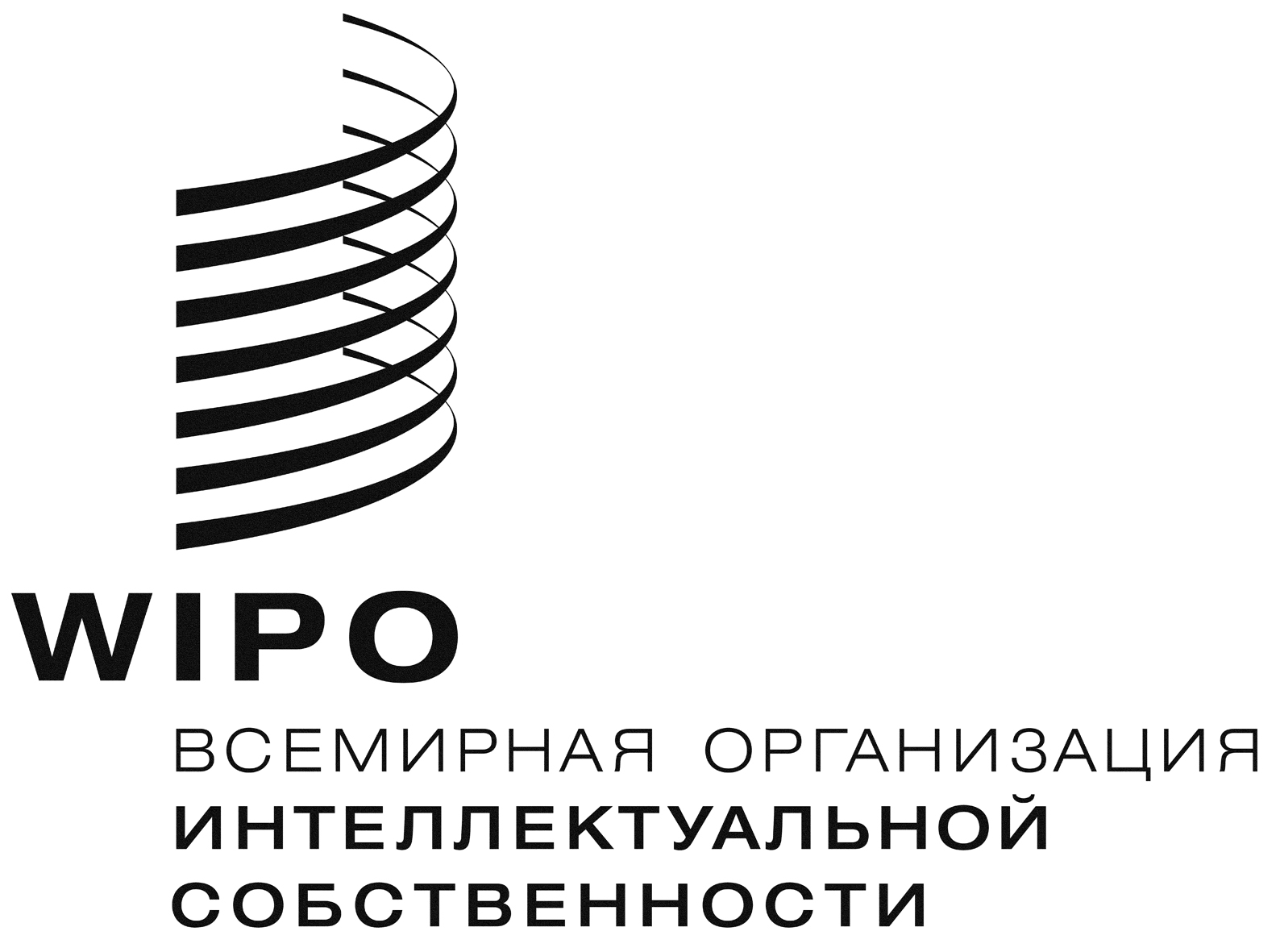 RWO/GA/49/6WO/GA/49/6WO/GA/49/6оригинал:  английскийоригинал:  английскийоригинал:  английскийдата:  2 августа 2017 г.дата:  2 августа 2017 г.дата:  2 августа 2017 г.